 EVALUATION DE FIN DE CYCLE 4 (DNB)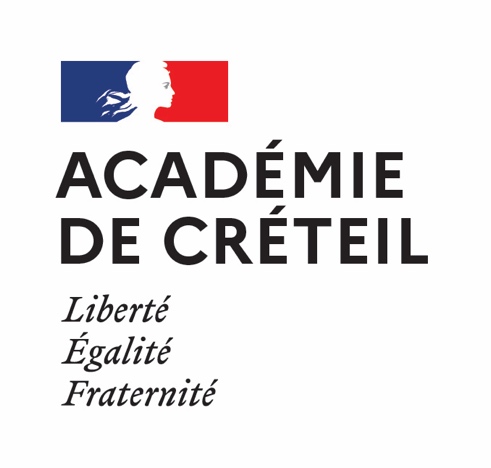 EDUCATION PHYSIQUE ET SPORTIVEEtablissement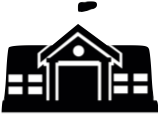 CommuneChamp d’Apprentissage n°Champ d’Apprentissage n°Champ d’Apprentissage n°Champ d’Apprentissage n°Champ d’Apprentissage n°Activité Physique Sportive ArtistiqueActivité Physique Sportive ArtistiqueActivité Physique Sportive ArtistiqueActivité Physique Sportive ArtistiqueActivité Physique Sportive ArtistiqueIntitulé du champ d’apprentissage (copié/collé du programme)Intitulé du champ d’apprentissage (copié/collé du programme)Intitulé du champ d’apprentissage (copié/collé du programme)Intitulé du champ d’apprentissage (copié/collé du programme)Intitulé du champ d’apprentissage (copié/collé du programme)(nom de l’APSA)(nom de l’APSA)(nom de l’APSA)(nom de l’APSA)(nom de l’APSA)Forme scolaire de pratique choisie Forme scolaire de pratique choisie Forme scolaire de pratique choisie Forme scolaire de pratique choisie Forme scolaire de pratique choisie Forme scolaire de pratique choisie Forme scolaire de pratique choisie Forme scolaire de pratique choisie Forme scolaire de pratique choisie Forme scolaire de pratique choisie Préciser dans cette case la forme scolaire et les modalités de pratique choisies.Préciser dans cette case la forme scolaire et les modalités de pratique choisies.Préciser dans cette case la forme scolaire et les modalités de pratique choisies.Préciser dans cette case la forme scolaire et les modalités de pratique choisies.Préciser dans cette case la forme scolaire et les modalités de pratique choisies.Préciser dans cette case la forme scolaire et les modalités de pratique choisies.Préciser dans cette case la forme scolaire et les modalités de pratique choisies.Préciser dans cette case la forme scolaire et les modalités de pratique choisies.Préciser dans cette case la forme scolaire et les modalités de pratique choisies.Préciser dans cette case la forme scolaire et les modalités de pratique choisies.Domaines du socle(et éléments signifiants)Domaines du socle(et éléments signifiants)Attendus de fin de cycle (AFC)Rôle dans l’APSARôle dans l’APSAAcquisitions prioritairesAcquisitions prioritairesAcquisitions prioritairesAcquisitions prioritairesAcquisitions prioritairesCopié/Collé du domaine du socle évalué (et éventuellement de l’élément signifiant associé).Copié/Collé du domaine du socle évalué (et éventuellement de l’élément signifiant associé).Copié/Collé du ou des AFC travaillés et évalués dans l’APSA.Rôle travaillé dans l’APSA pour atteindre les AFC et le domaine.Rôle travaillé dans l’APSA pour atteindre les AFC et le domaine.Décrire ce qui est attendu en fin de cycle en relation avec le rôle et le(s) AFC correspondant(s). Formulation en verbes d’actions à l’infinitif (connaître, coopérer, observer, s’engager, acquérir…).Dans la mesure du possible, regrouper les acquisitions par catégorie.1 ligne par acquisition prioritaire (= élément) pour pouvoir être déclinée sur les 4 niveaux.Décrire ce qui est attendu en fin de cycle en relation avec le rôle et le(s) AFC correspondant(s). Formulation en verbes d’actions à l’infinitif (connaître, coopérer, observer, s’engager, acquérir…).Dans la mesure du possible, regrouper les acquisitions par catégorie.1 ligne par acquisition prioritaire (= élément) pour pouvoir être déclinée sur les 4 niveaux.Décrire ce qui est attendu en fin de cycle en relation avec le rôle et le(s) AFC correspondant(s). Formulation en verbes d’actions à l’infinitif (connaître, coopérer, observer, s’engager, acquérir…).Dans la mesure du possible, regrouper les acquisitions par catégorie.1 ligne par acquisition prioritaire (= élément) pour pouvoir être déclinée sur les 4 niveaux.Décrire ce qui est attendu en fin de cycle en relation avec le rôle et le(s) AFC correspondant(s). Formulation en verbes d’actions à l’infinitif (connaître, coopérer, observer, s’engager, acquérir…).Dans la mesure du possible, regrouper les acquisitions par catégorie.1 ligne par acquisition prioritaire (= élément) pour pouvoir être déclinée sur les 4 niveaux.Décrire ce qui est attendu en fin de cycle en relation avec le rôle et le(s) AFC correspondant(s). Formulation en verbes d’actions à l’infinitif (connaître, coopérer, observer, s’engager, acquérir…).Dans la mesure du possible, regrouper les acquisitions par catégorie.1 ligne par acquisition prioritaire (= élément) pour pouvoir être déclinée sur les 4 niveaux.Principes générauxd’évaluationDescription de la situation d’évaluation adaptée au contexte local. Elle doit permettre d’apprécier l’atteinte des objectifs du socle commun de connaissances, de compétences et de culture ainsi que ceux propres à l’EPS.Elle révèle les degrés de maîtrise des AFC retenus pour l’APSA.Description de la situation d’évaluation adaptée au contexte local. Elle doit permettre d’apprécier l’atteinte des objectifs du socle commun de connaissances, de compétences et de culture ainsi que ceux propres à l’EPS.Elle révèle les degrés de maîtrise des AFC retenus pour l’APSA.Description de la situation d’évaluation adaptée au contexte local. Elle doit permettre d’apprécier l’atteinte des objectifs du socle commun de connaissances, de compétences et de culture ainsi que ceux propres à l’EPS.Elle révèle les degrés de maîtrise des AFC retenus pour l’APSA.Description de la situation d’évaluation adaptée au contexte local. Elle doit permettre d’apprécier l’atteinte des objectifs du socle commun de connaissances, de compétences et de culture ainsi que ceux propres à l’EPS.Elle révèle les degrés de maîtrise des AFC retenus pour l’APSA.Description de la situation d’évaluation adaptée au contexte local. Elle doit permettre d’apprécier l’atteinte des objectifs du socle commun de connaissances, de compétences et de culture ainsi que ceux propres à l’EPS.Elle révèle les degrés de maîtrise des AFC retenus pour l’APSA.Description de la situation d’évaluation adaptée au contexte local. Elle doit permettre d’apprécier l’atteinte des objectifs du socle commun de connaissances, de compétences et de culture ainsi que ceux propres à l’EPS.Elle révèle les degrés de maîtrise des AFC retenus pour l’APSA.Description de la situation d’évaluation adaptée au contexte local. Elle doit permettre d’apprécier l’atteinte des objectifs du socle commun de connaissances, de compétences et de culture ainsi que ceux propres à l’EPS.Elle révèle les degrés de maîtrise des AFC retenus pour l’APSA.Description de la situation d’évaluation adaptée au contexte local. Elle doit permettre d’apprécier l’atteinte des objectifs du socle commun de connaissances, de compétences et de culture ainsi que ceux propres à l’EPS.Elle révèle les degrés de maîtrise des AFC retenus pour l’APSA.Description de la situation d’évaluation adaptée au contexte local. Elle doit permettre d’apprécier l’atteinte des objectifs du socle commun de connaissances, de compétences et de culture ainsi que ceux propres à l’EPS.Elle révèle les degrés de maîtrise des AFC retenus pour l’APSA.Critères d’évaluation retenusPréciser de manière synthétique les critères d’évaluations retenus.Cette grille constitue le référentiel d’évaluation de fin de cycle de l’établissement pouvant compter pour le DNB.Préciser de manière synthétique les critères d’évaluations retenus.Cette grille constitue le référentiel d’évaluation de fin de cycle de l’établissement pouvant compter pour le DNB.Préciser de manière synthétique les critères d’évaluations retenus.Cette grille constitue le référentiel d’évaluation de fin de cycle de l’établissement pouvant compter pour le DNB.Préciser de manière synthétique les critères d’évaluations retenus.Cette grille constitue le référentiel d’évaluation de fin de cycle de l’établissement pouvant compter pour le DNB.Préciser de manière synthétique les critères d’évaluations retenus.Cette grille constitue le référentiel d’évaluation de fin de cycle de l’établissement pouvant compter pour le DNB.Préciser de manière synthétique les critères d’évaluations retenus.Cette grille constitue le référentiel d’évaluation de fin de cycle de l’établissement pouvant compter pour le DNB.Préciser de manière synthétique les critères d’évaluations retenus.Cette grille constitue le référentiel d’évaluation de fin de cycle de l’établissement pouvant compter pour le DNB.Préciser de manière synthétique les critères d’évaluations retenus.Cette grille constitue le référentiel d’évaluation de fin de cycle de l’établissement pouvant compter pour le DNB.Préciser de manière synthétique les critères d’évaluations retenus.Cette grille constitue le référentiel d’évaluation de fin de cycle de l’établissement pouvant compter pour le DNB.Rôles à évaluer Eléments à évaluerEléments à évaluerEléments à évaluerMaîtrise insuffisante(10 points)Maîtrise insuffisante(10 points)Maîtrise fragile(25 points)Maîtrise satisfaisante(40 points)Très bonne maîtrise(50 points)Très bonne maîtrise(50 points)Rôle évalué dans l’APSA pour atteindre les AFC.Formulations en verbes d’action conjugués à la 3e personne du singulier : « L’élève » dans la 1ère case …, puis « il » …Formulations en verbes d’action conjugués à la 3e personne du singulier : « L’élève » dans la 1ère case …, puis « il » …Description à l’aide d’indicateurs précis, positifs et qualitatifs + quantitatifs si nécessaire).Le niveau 3 correspond à l’AFC atteint.Annexes (barème établissement, outils élèves…)Annexes (barème établissement, outils élèves…)Annexes (barème établissement, outils élèves…)Annexes (barème établissement, outils élèves…)Annexes (barème établissement, outils élèves…)Annexes (barème établissement, outils élèves…)Annexes (barème établissement, outils élèves…)Annexes (barème établissement, outils élèves…)Annexes (barème établissement, outils élèves…)Annexes (barème établissement, outils élèves…)